Supplementary Figure 3. Pre- and Post-treatment biopsy cellularity for each patient in the SWOG S0800 cohort. The dotted line indicates the selected cut off for retaining samples in pre-post analysis.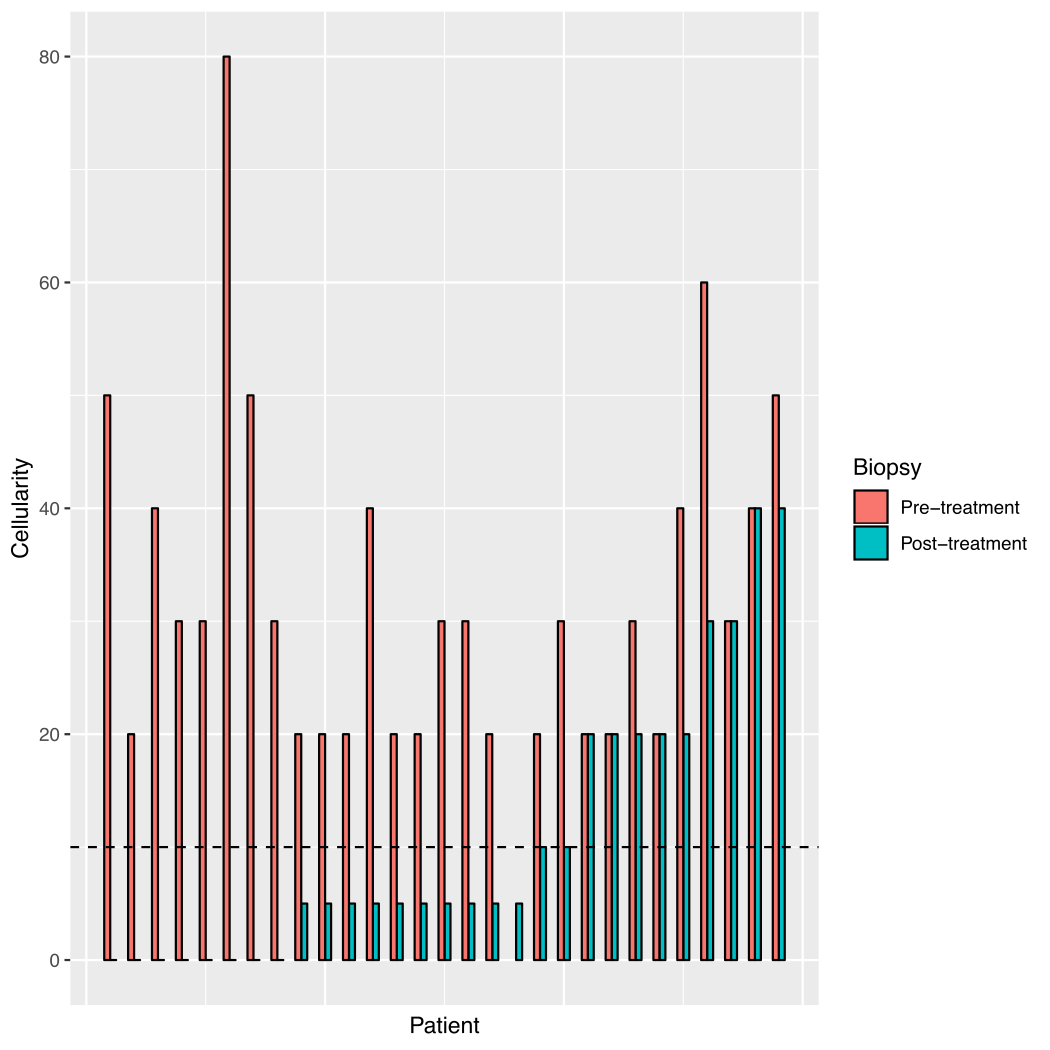 